Девятое  заседание                                                                28-го созываРЕШЕНИЕ27  октября  2021 года                                                                                 № 121 «О признании утратившим силу решения Совета сельского поселения Челкаковский сельсовет муниципального района Бураевский район Республики Башкортостан  от 23 мая  2012 года № 84 «О положении об адресации объектов недвижимости на территории сельского поселения Челкаковский сельсовет муниципального района Бураевский район Республики Башкортостан»          В целях приведения нормативно - правовых актов в соответствие с действующим законодательством и на основании экспертного заключения Государственного комитета Республики Башкортостан по делам юстиции от 04  октября 2021 года НГР RU03070305201200006, Совет сельского поселения Челкаковский  сельсовет муниципального района Бураевский район Республики Башкортостан РЕШИЛ:         1. Решение Совета сельского поселения Челкаковский сельсовет   муниципального района Бураевский район Республики Башкортостан от 23 мая 2012 года № 84 «О положении об адресации объектов недвижимости на территории сельского поселения Челкаковский сельсовет муниципального района Бураевский район Республики Башкортостан» признать утратившими силу.          2.Обнародовать данное решение путем размещения на информационном стенде и на официальном сайте администрации сельского поселения Челкаковский  сельсовет муниципального района Бураевский район Республики Башкортостан.          Председатель Совета          сельского поселения           Челкаковский  сельсовет                                         Р.Р.Нигаматьянов  Башҡортостан РеспубликаhыБорай районы  муниципаль районынын Салкак  ауыл  советыауыл  биләмәhе   Советы452973,  Салкак ауылы, Пинегин  урамы, 8Тел. 8 (347 56) 2-54-59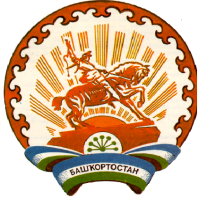 Республика БашкортостанСовет сельского поселения  Челкаковский сельсовет муниципального районаБураевский район452973, с.Челкаково, ул.Пинегина , 8Тел. 8 (347 56) 2-54-59